TÜRKİYE BÜYÜKLER VE GENÇLER (BAY – BAYAN) FERDİ KİCK BOKS ŞAMPİYONASI26 MAYIS - 03 HAZİRAN 2015    İZMİRMÜSABAKA TALİMATI1 – Federasyonumuzun 2015 yılı faaliyet programında yer alan Türkiye Büyükler ve Gençler (Bay-Bayan) Ferdi Kick Boks Şampiyonası İzmir Gençlik Hizmetleri ve Spor İl Müdürlüğü Halkapınar Spor Salonunda,  Şampiyonanın Teknik Toplantısı 26 Mayıs 2015 tarihinde saat 15:00’ de aynı salonda yapılacaktır. Bu toplantıya bütün illerin İl Temsilcileri katılacaktır. Aynı toplantıda değişen müsabaka kuralları ile ilgili gelişim semineri verileceğinden dolayı, bütün antrenörlerin seminere katılması gerekmektedir.2 - Müsabakalarda kilo toleransı yoktur. Tartı bitiminden sonra kura çekimi yapılacaktır.3 - Müsabakaya Büyükler ve Gençler kategorisinde katılacak sporcular en az Turuncu Kuşak derecesinde olanlar iştirak edeceklerdir. Kuşak dereceleri tartıdan önce Federasyon kayıtlarından kontrol edilecektir. Kuşak dereceleri tartıdan önce Federasyon kayıtlarından kontrol edilecektir. 4 – YAŞ DURUMU, BRANŞLAR ve SIKLETLER Büyükler Yaş DurumuFull Contact – Low Kick ve K 1 Rules	( Bay ) : 1997 - 1975 ( 18 –40 ) yaş arası doğumlularFull Contact – Low Kick ve K 1 Rules ( Bayan ) : 1997 – 1979 ( 18 – 36 ) yaş arası doğumlularGençler Yaş DurumuFull Contact   (Bay ve Bayan)	    : 1999 - 1997 ( 16 – 18 ) yaş arası doğumlularSporcularda yaş hesabında ay ve gün aranmaz .( Mahkeme kararıyla olsa dahi yaş düzeltmeleri      kabul edilmeyecektir.)Büyükler Branşlar ve SıkletleriFull Contact - Low Kick – K 1 Rules(Bay)                              (Bayan)                    .			     ..			     . .			     . . 			     . . 		     . .			     .. 			   + . .							 . 						          . .  + .Gençler  Branş ve Sıkletleri              Full Contact (Bay)                              (Bayan)                    .			     ..			     . .			     . . 			     . . 		     . .			     .. 			   + . .							 . 						          . .  + .5 - MÜSABAKA SÜRELERİ;Müsabaka süreleri Büyükler ve Gençlerde 2 dakika 3 raunt, aralar 1 dakikadır. Ancak katılımcıların durumuna göre süre ve rauntlar Merkez Hakem Kurulunca ayrıca düzenlenebilir.  6 – MÜSABAKA PROGRAMI: a) 26 Mayıs 2015 tarihinde saat 10:00’ da hakem toplantısı ve hakem gelişim semineri İzmir Gençlik Hizmetleri ve Spor İl Müdürlüğü Halkapınar Spor Salonunda yapılacaktır. Bu toplantıya ve seminere katılmayan hakemlere müsabakalarda görev verilmeyecektir. Seminere katılacak hakemler, hakem kıyafetleriyle iştirak edeceklerdir.b)  26 Mayıs 2015 tarihinde saat 10:00 – 17:00 arası K1 Rules  Büyük Erkekler ve Bayanlar  sporcu tartısı, tartı bitiminden sonra kura çekimi yapılacaktır. Müsabakalar her gün saat 08.30’da başlayacaktır.c) 27 – 28 Mayıs 2015 tarihlerinde K1 Rules Büyük Erkekler ve Bayanlar müsabakası bitirilecektir.c) 27 Mayıs 2015 tarihinde saat 15:00’ de müsabakaların açılış seramonisi yapılacaktır. Seramoniye bütün illerin kafileleri katılacaktır. Katılmayan illerin; idareci, antrenör ve sporcuları Disiplin Kuruluna sevk edilecektir.  d) 28 Mayıs 2015 tarih ve saat: 09:00 – 14:00 arası Low Kick  Büyük Erkekler ve Bayanlar sporcu tartısı yapılacaktır. Tartı bitiminden sonra kura çekimi yapılacaktır.e) 29 – 30 Mayıs 2015 tarihinde Low Kick  Büyük Erkekler ve Bayanlar müsabakası bitirilecektir.f) 30 Mayıs 2015 tarih ve saat: 09:00 – 14:00 arası Full Contact  Büyük  Erkekler ve Bayanlar  sporcu tartısı yapılacaktır. Tartı bitiminden sonra kura çekimi yapılacaktır.  g)  31 Mayıs – 01 Haziran 2015 tarihinde Full Contact  Büyük Erkekler ve Bayanlar müsabakası bitirilecektir. h) 01 Haziran 2015 tarih ve saat: 09:00 – 14:00 arası Full Contact Genç Erkekler ve Bayanlar  sporcu tartısı yapılacaktır. Tartı bitiminden sonra kura çekimi yapılacaktır.ı) 02 - 03 Haziran 2015 tarihinde Full Contact Genç Erkekler ve Bayanlar müsabakası bitirilecektir.7– Tartıya gelen sporcular ; Kick Boks Federasyonuna ait 2015 yılı vizeli lisans, 1 adet lisans fotokopisi (lisanslarda kulüp adı belirtilecek olup, ferdi ise ferdi yazılacaktır)  Nüfus cüzdanını, Federasyon sicil numarası yazılı, branş ve sıkletini belirtir tartı formunu, Kick Boks kuşak kimlik defterini, Kick Boks kimlik kartını ibraz etmek zorundadır. İstenilen belgelerden herhangi birinin eksikliğinde sporcular müsabakaya alınmayacaktır. Bu belgelerle ilgili fakslar da kabul edilmeyecektir. Bütün sporcular ekte gönderilen sporcu tartı formunu kendileri temin edip katılacakları branş belirgin şekilde  eksiksiz doldurarak getireceklerdir8 – Tartı mahalline, Federasyon Temsilcisi ile görevli hakemler ve görevli doktorlardan başkası giremez. Sporcular iki defa tartı hakkına sahiptir. Tartı çıplak olarak yapılır, tartı sonucunda kilosuna erişmeyen sporcu diskalifiye edilecektir.9 - Kimlik Belgesi ve Kimlik Kartları eksik olanlar, Federasyonumuzun 617 53 44  nolu Posta Çeki hesabına veya Garanti Bankası Ankara Anafartalar Caddesi Şubesi  TR 02 0006 2000 711 0000 629 88 32 numaralı banka hesabına Kimlik Belgesi ve Kimlik Kartı ücreti olarak yatıracakları   (60.00-TL) ödeme dekontu, bilgi formu, bir adet resim ile birlikte müracaat etmeleri halinde şampiyona esnasında belgeleri çıkartılacaktır. Dekontu olmayanlar da Federasyon görevlisine  makbuz  karşılığı yapacakları ödemeden sonra  belgelerini alabileceklerdir10 - Antrenörler köşelerde görev yaparken Federasyon tarafından verilen kendilerine ait 2015 yılı vizeli kimlik kartını yakalarına takmak zorundadırlar. Başkalarının kimlik kartını kullananlar Disiplin Kuruluna sevk edileceklerdir. Kimliklerini yakalarına takmayanlara köşelerde görev verilmeyecektir.11 – İzmir Gençlik Hizmetleri ve Spor İl  Müdürlüğü tarafından müsabakalar için 4 ring, kurulacak, fotokopi makinesi, yeterli miktarda A-4 fotokopi kağıdı, kırtasiye malzemesi,  tartıda ve müsabakalarda görevlendirilecek 2 doktor, 2 Sağlık personeli ve 1 ambulansı 26 Mayıs 2015 günü saat: 09.00 da 26 Mayıs – 03 Haziran 2015 tarihleri arasında ise her gün saat: 08.30 da hazır bulundurulacak, ayrıca gerekli emniyet tedbirleri alınacaktır.12 – ŞAMPİYONAYA KATILACAK İLLERİN SPORCU KONTENJANLARIMüsabakalara katılacak iller bu şampiyona için seçme müsabakası yapacaklardır. Yapılacak olan bu seçme sonucunda aşağıdaki kontenjanlara göre iller sporcu getireceklerdir.Bu müsabakalara; kilolarında ve kategorilerinde ;a) Ankara ve İstanbul 4’er sporcu,  b) İzmir – Konya - Diyarbakır- Malatya – Mersin –Antalya – Bursa – Aydın -Eskişehir 3’ er sporcu, – Kocaeli– Adana – Kayseri – Elazığ – Trabzon – Çorum– Sivas – Gaziantep – Adıyaman - Şanlıurfa –Tekirdağ – Tokat- Kırşehir – Sakarya - Bolu – Manisa – Kastamonu ve Türk Silahlı Kuvvetleri Gücü  şer sporcu, diğer İller ise  er sporcuyla katılabileceklerdir.13 – Resmi katılım yazılarını teknik toplantıda Federasyon temsilcisine 10 adet fotokopi ile birlikte ibraz etmeyen illerin sporcuları kesinlikle müsabakalara alınmayacaktır. Ekte gönderilen resmi katılım formları bilgisayar veya daktilo ile eksiksiz doldurulacaktır. Bu formlar her branş için ayrı ayrı düzenlenerek teknik toplantıda yetkililere teslim edilecektir. Kazıntı ve silintili olan  resmi yazılar  kesinlikle işleme konulmayacaktır. Listelerde sporcuların adı-soyadı, doğum tarihi, kuşağı, katılacağı branşı , sıkleti ve kulüp adı (lisansta yazılı bulunan kulüp adı) ayrı ayrı açıkça yazılacaktır.14 - Sporcular branşlardan sadece birinde müsabakaya iştirak edeceklerdir. Ayrıca Büyükler kategorisinde müsabakaya girecek sporcular Gençlere, Gençler’de müsabaka yapan sporcular Büyükler müsabakasına giremeyeceklerdir. Listede belirtilen sıkletlerin haricinde alt veya üst sıklete geçiş yapamayacaklardır.15 - Müsabakalara iştirak eden antrenör, hakem ve sporcular beraberlerinde kick boks kuşak kimlik belgesi ve kimlik kartlarını getireceklerdir. Getirmeyenlere görev verilmeyecektir. 16 – 2015 yılı için vizelerini yaptırmayan hakem ve antrenörlere Türkiye Şampiyonasında kesinlikle görev verilmeyecektir. 17 – İl Müdürlüklerince görevlendirilecek antrenörlerin; 2015 yılı vizelerini yaptırmış olmaları gerekmektedir.18 -  Müsabakalar esnasında sporcuların sakatlanmaları durumunda tedavileri, herhangi bir sosyal güvencesi bulunmadığı takdirde İl Müdürlüklerince yaptırılacaktır. 19 – MÜSABAKA MALZEMELERİ İLE KIYAFETLERİTüm sporcular aşağıda yazılı olan müsabaka malzemeleri ile kıyafetlerini giymek zorundadırlar. Aksi takdirde sporcular müsabakalara alınmayacaktır. Müsabaka sonunda hakem tarafından yapılan kontrollerde bu malzemelerden birinin olmadığı tespit edildiğinde sporcu puanlarına bakılmaksızın hükmen yenik sayılacaktır. Bu konuda yapılacak itiraz kabul edilmeyecektir.20 -  İllerin onaylı listesinde yer alarak tartıdan geçen bir sıklette on kişiden az (on dahil) sporcu ile iştirak edilmişse sadece ilk iki dereceye giren sporculara harcırah ödemesi yapılacak, on kişiden fazla ise ilk dört dereceye giren sporculara harcırah ödemesi yapılacaktır.21- İlleri temsil eden sporculardan tartıdan geçen ve müsabakalara 30 sporcuya kadar iştirak ederek; en az bir sporcunun ilk üç dereceye girmiş olması kaydıyla illerin 1 idareci ve 1 antrenörüne,  31 ve daha fazla sporcu ile tartıdan geçen ve müsabakalara iştirak ederek; en az bir sporcunun ilk üç dereceye girmiş olması kaydıyla bu illerinde 1 idareci ve 3 antrenörüne harcırah ödemesi yapılacaktır.22 - Müsabakaların yapılacağı ilin 15 il personeline (l müsabaka müdürü, 2 doktor, 2 sağlık personeli ve 10 saha tanzim görevlisine), müsabakalarda görevli olan hakemlerin ve diğer görevlilerin tazminat ve harcırahları Federasyon tarafından ödenecektir. 23 – Dünya Kick Boks Organizasyonu Birliğince (WAKO) düzenlenen Amatör ve Profesyonel Kick Boks Avrupa ve Dünya Şampiyonalarına, WAKO tarafından üye ülkelerin Profesyonel sporcularıyla temsil edilmesine müsaade etmesinden dolayı, Profesyonel Kick Boks Müsabakasına iştirak eden sporcularda Amatör Kick Boks müsabakalarına katılabileceklerdir. 24 – Müsabakalara katılan antrenör ve sporcuların tüm izin işlemleri bağlı bulundukları İl Müdürlüklerince yapılacaktır.25 – İllerde yapılan seçme neticesinde Türkiye şampiyonasına katılmaya hak kazanan sporcunun mazereti nedeniyle katılamayacak olması durumunda, seçme müsabakasına girmiş ve sıralamada bir sonraki sırada yer almış olan sporcular katılabileceklerdir. (Listelere silinti kazıntı şeklinde sonradan ilaveler yapılmayacaktır. Listeler İl Müdürlüklerinde daha önceden bu değişiklik yapılarak getirilecektir.)26 – Federasyonumuzca harcırahları ödenmeyen kafilelerin idareci, antrenör ve sporcuların harcırahları Devlet Bakanlığının 07/06/2007 tarih ve 2461 sayılı genelgesi uyarınca Gençlik Hizmetleri ve Spor İl Müdürlüklerince karşılanabilecektir.27 – Müsabakalara yapılacak itiraz 100,00-TL. verilmek suretiyle dilekçe ile Merkez Hakem Kurulu Başkanına veya Başkan Yardımcısına yapılacaktır. İtirazın haklı bulunması durumunda ilgiliye itiraz ücreti iade edilecektir. İtirazın haksız bulunması halinde itiraz ücreti Federasyon hesabına gelir kaydedilecektir.28 – Türk Silahlı Kuvvetleri Gücü ve Polis Akademisi Öğrencileri, okullarından alacakları müsabakalara katılmalarında sakınca yoktur yazısı ve Kick Boks Federasyonu’na ait 2015 yılı vizeli lisanslarıyla birlikte doğrudan Türkiye Şampiyonasına katılabilirler.29 – İlgili branşın Koordinatörlerinin başkanlığında ve Teknik Kurullar tarafından müsabakalara iştirak eden sporcular arasından performansı, teknik yeterliliği, başarı ve temsil yeteneği üstün olan sporcular arasından Milli Takım oluşturulacaktır.30 – Sporcular ve antrenörler hiçbir şekilde ulusal müsabakalarda formalarına ay yıldız takamayacak, Türkiye yazısı olan eşofman giyemeyeceklerdir. ( Milli takımı simgeleyen hiçbir amblem bulunduramayacaklardır.).31 – Müsabakalara katılan tüm sporcular genel kick boks sporcu kıyafeti dışında herhangi bir kıyafetle müsabakalara katılamazlar. Müsabakalara katılan tüm hakem, idareci, antrenör ve sporcular Federasyonca belirlenen kılık – kıyafet talimatına uyacaklardır. Aksi davranışta bulunanlar hakkında gereken yasal işlem yapılacaktır. 32 – Müsabaka esnasında sportmenlik dışı davranışta bulunanlar ile gereksiz itirazlarıyla hakem ve görevlilere gayri ahlaki davranışlarda bulunup müsabakaların ahengini bozan idareci, antrenör ve sporcular,  Federasyon Disiplin Kuruluna sevk edileceği gibi, o ilin takımı da şampiyonadan ihraç edilebilecektir.33 - Bütün iller; kafile listelerine idareci veya kafile başkanı olarak il temsilcilerini yazacaklardır. Bunların dışında idareci veya kafile başkanı olanların harcırahları federasyonumuzca ödenmeyecektir. İl Temsilcileri dışında İl Müdürlüklerince görevlendirilen idareci veya  kafile başkanlarının harcırahları İl Müdürlüklerince ödenecektir.34 – Kura çekimi, M.H.K. Üyeleri ile tartı hakemleri ve Federasyon Temsilcisi tarafından, katılımcıların görebileceği bir ortamda yapılacaktır.35 – Yurt dışında yaşayan Türk vatandaşı olan sporcular pasaportlarını, pasaport fotokopilerini ve nüfus cüzdanlarını birlikte ibraz etmek suretiyle müsabakalara alınacaklardır. Bu sporcularımızdan ilk dört dereceye (1,2,3,3) girenlere harcırahları en yakın sınır kapısı ili rayiç kabul edilerek ödeme yapılacaktır.36 – Müsabakalar sonunda ilk dört  (1,2,3,3) dereceye giren sporculara madalya verilecektir. 37 – Müsabakaya katılacak olan iller il kafile listelerini 20 Mayıs 2015 Salı gününe kadar Federasyonun faks numarasına göndereceklerdir. (Faks No: 0 312 311 86 20) 38 – Dopingli bulunan sporcular disiplin kuruluna sevk edilecektir. 39 – Müsabaka talimatında yer almayan konularda karar verme Federasyon yetkilisine aittir.		                                                                             Salim KAYICI				Kick Boks Federasyonu BaşkanıTÜRKİYE KİCK BOKS FEDERASYONU (Federasyon Temsilciliğine)  							..............................Türkiye Kick Boks Federasyonunun 2015 yılı faaliyet programında yer alan ve .................................. tarihleri……………arasında ................................. ilinde yapılacak olan ............................................................................. Şampiyonasına İlimizi temsilen aşağıda adı soyadı yazılı idareci, antrenör ve sporcuların katılmaları uygun görülmüştür.Bilgilerinize arz ederim.KAFİLE LİSTESİ  	:					İLİ    :İDARECİ                	:ANTRENÖR          	:ANTRENÖR          	:K 1  RULES  BÜYÜKLER ( BAY - BAYAN )  SPORCU KATILIM FORMUNOT: İdareci ve antrenörler yalnızca bir forma yazılacaktır.TÜRKİYE KİCK BOKS FEDERASYONU(Federasyon Temsilciliğine)                               						..............................Türkiye Kick Boks Federasyonunun 2015 yılı faaliyet programında yer alan ve .................................. tarihleri arasında ................................. ilinde yapılacak olan ............................................................................. Şampiyonasına İlimizi temsilen aşağıda adı soyadı yazılı idareci, antrenör ve sporcuların katılmaları uygun görülmüştür.Bilgilerinize arz ederim.KAFİLE LİSTESİ  	:					İLİ    :İDARECİ                	:ANTRENÖR          	:ANTRENÖR          	:LOW KİCK   BÜYÜKLER   ( BAY - BAYAN )  SPORCU KATILIM FORMUNOT: İdareci ve antrenörler yalnızca bir forma yazılacaktır.TÜRKİYE KİCK BOKS FEDERASYONU(Federasyon Temsilciliğine)                               						..............................Türkiye Kick Boks Federasyonunun 2015 yılı faaliyet programında yer alan ve .................................. tarihleri arasında ................................. ilinde yapılacak olan ............................................................................. Şampiyonasına İlimizi temsilen aşağıda adı soyadı yazılı idareci, antrenör ve sporcuların katılmaları uygun görülmüştür.Bilgilerinize arz ederim.KAFİLE LİSTESİ  	:					İLİ    :İDARECİ                	:ANTRENÖR          	:ANTRENÖR          	:FULL CONTACT  BÜYÜKLER ( BAY - BAYAN ) SPORCU KATILIM FORMUNOT: İdareci ve antrenörler yalnızca bir forma yazılacaktır.TÜRKİYE KİCK BOKS FEDERASYONU(Federasyon Temsilciliğine)                               						..............................Türkiye Kick Boks Federasyonunun 2015 yılı faaliyet programında yer alan ve .................................. tarihleri arasında ................................. ilinde yapılacak olan ............................................................................. Şampiyonasına İlimizi temsilen aşağıda adı soyadı yazılı idareci, antrenör ve sporcuların katılmaları uygun görülmüştür.Bilgilerinize arz ederim.KAFİLE LİSTESİ  	:					İLİ    :İDARECİ                	:ANTRENÖR          	:ANTRENÖR          	:FULL CONTACT  GENÇLER ( BAY - BAYAN ) SPORCU KATILIM FORMUNOT: İdareci ve antrenörler yalnızca bir forma yazılacaktır.TÜRKİYE KİCK BOKS FEDERASYONUSPORCU TARTI FORMUADI SOYADI		:						KİLOSU	:									BÖLGESİ	:KATEGORİLER	:						KULÜBÜ	:Point Fighting		: □			Federasyon Sicil Numarası : ……………………Kick Light		: □			Light Contact		: □			Kuşak Derecesi		         : ……………………Full Contact		: □Low Kick		: □K-1 Rules 		: □SAĞLIK BELGESİ							AĞIRLIK BELGESİBu belgede adı geçen sporcunun tıbbi muayenesinin			Bu belgede adı geçen sporcunun ağırlık yapıldığı ve bu şampiyonaya katılabileceğini beyan 		ölçülerinin sınırları içinde olduğunu ederim.									Resmi tartı ile tespit edildiğini beyan									ederim.MÜSABAKA DOKTORU						TARTI HAKEMİ	Tarih		:							Tarih	     :İmza		:							İmza	     :Adı Soyadı	:							Adı Soyadı:NOT: Tartıya gelen sporcu bu formla birlikte yeni çıkarılmış lisansını ve lisans fotokopisini, nüfus cüzdanını, federasyonca verilen kimlik defteri ve sporcu kimlik kartını da ibraz etmek zorundadır.											SPORCU İMZASITÜRKİYE KİCK BOKS FEDERASYONUSPORCU TARTI FORMUADI SOYADI		:						KİLOSU	:									BÖLGESİ	:KATEGORİLER	:						KULÜBÜ	:Point Fighting		: □			Federasyon Sicil Numarası : ……………………Kick Light		: □			Light Contact		: □			Kuşak Derecesi		         : ……………………Full Contact		: □Low Kick		: □K-1 Rules 		: □SAĞLIK BELGESİ							AĞIRLIK BELGESİBu belgede adı geçen sporcunun tıbbi muayenesinin			Bu belgede adı geçen sporcunun ağırlık yapıldığı ve bu şampiyonaya katılabileceğini beyan 		ölçülerinin sınırları içinde olduğunu ederim.									Resmi tartı ile tespit edildiğini beyan									ederim.MÜSABAKA DOKTORU						TARTI HAKEMİ			Tarih		:							Tarih	     :İmza		:							İmza	     :Adı Soyadı	:							Adı Soyadı:NOT: Tartıya gelen sporcu bu formla birlikte yeni çıkarılmış lisansını ve lisans fotokopisini, nüfus cüzdanını, federasyonca verilen kimlik defteri ve sporcu kimlik kartını da ibraz etmek zorundadır.SPORCU İMZASIFULL CONTACT                                                                                                                                                 BRANŞI MÜSABAKA MALZEMELERİ İLE KIYAFETLERİFULL CONTACT                                                                                                                                                 BRANŞI MÜSABAKA MALZEMELERİ İLE KIYAFETLERİFULL CONTACT                                                                                                                                                 BRANŞI MÜSABAKA MALZEMELERİ İLE KIYAFETLERİFULL CONTACT                                                                                                                                                 BRANŞI MÜSABAKA MALZEMELERİ İLE KIYAFETLERİFULL CONTACT                                                                                                                                                 BRANŞI MÜSABAKA MALZEMELERİ İLE KIYAFETLERİBAYBAYBAYANBAYANMALZEME VE KIYAFETÖZELLİKLERİMALZEME VE KIYAFETÖZELLİKLERİKASKSPORCU KÖŞESİ RENKLİKASKSPORCU KÖŞESİ RENKLİDİŞLİKDİŞLİKBANDAJÇİFT BANDAJ YASAKTIR BANDAJÇİFT BANDAJ YASAKTIR  KİCK BOKS ELDİVENİ10 Ons                                                                               SPORCU KÖŞESİ RENKLİKİCK BOKS ELDİVENİ10 Ons                                                                                                          SPORCU KÖŞESİ RENKLİKOGİGÖĞÜS KORUYUCUSUZORUNLUDUR  KİCK BOKS PANTOLONUKIRMIZI RENKÜST BODYASKILI, BEYAZ RENKKAVAL KORUYUCUSUÇORAP TİPİ KOGİZORUNLUDUR AYAK BOTUKİCK BOKS PANTOLONUKIRMIZI RENKKAVAL KORUYUCUSUÇORAP TİPİ AYAK BOTULOW KİCK ve K 1 RULES                                                                                                                   BRANŞLARI MÜSABAKA MALZEMELERİ VE KIYAFETLERİLOW KİCK ve K 1 RULES                                                                                                                   BRANŞLARI MÜSABAKA MALZEMELERİ VE KIYAFETLERİLOW KİCK ve K 1 RULES                                                                                                                   BRANŞLARI MÜSABAKA MALZEMELERİ VE KIYAFETLERİLOW KİCK ve K 1 RULES                                                                                                                   BRANŞLARI MÜSABAKA MALZEMELERİ VE KIYAFETLERİLOW KİCK ve K 1 RULES                                                                                                                   BRANŞLARI MÜSABAKA MALZEMELERİ VE KIYAFETLERİBAYBAYBAYANBAYANMALZEME VE KIYAFETÖZELLİKLERİMALZEME VE KIYAFETÖZELLİKLERİKASKSPORCU KÖŞESİ RENKLİKASKSPORCU KÖŞESİ RENKLİDİŞLİKDİŞLİKBANDAJ ÇİFT BANDAJ YASAKTIR BANDAJÇİFT BANDAJ YASAKTIR KİCK BOKS ELDİVENİ10 Ons                                                                               SPORCU KÖŞESİ RENKLİKİCK BOKS ELDİVENİ10 Ons                                                                               SPORCU KÖŞESİ RENKLİKOGİGÖĞÜS KORUYUCUSUKİCK BOKS ŞORTUKIRMIZI RENKÜST BODYASKILI, BEYAZ RENKKAVAL KORUYUCUSU ÇORAP TİPİ , AYAK ÜSTÜ KAPALI, PARMAKLAR AÇIKKOGİZORUNLUDUR  AYAK BOTULOW KİCK’ TE ZORUNLUDUR.                 K 1 CONTACT BRANŞINDA AYAK BOTU GİYİLMEZ.KİCK BOKS ŞORTUKIRMIZI RENKKAVAL KORUYUCUSUÇORAP TİPİ AYAK BOTULOW KİCK’ TE ZORUNLUDUR.                 K 1 CONTACT BRANŞINDA AYAK BOTU GİYİLMEZ.Sıra NoAdı-SoyadıSıkleti(Kg.)KuşağıFed. Sicil NoDoğum TarihiKulübü1.2.3.4.5.6.7.8.9.10.11.12.13.14.15.16.17.18.19.20.21.22.23.24.25.26.27.28.Sıra NoAdı-SoyadıSıkleti(Kg.)KuşağıFed. Sicil NoDoğum TarihiKulübü1.2.3.4.5.6.7.8.9.10.11.12.13.14.15.16.17.18.19.20.21.22.23.24.25.26.27.28.Sıra NoAdı-SoyadıSıkleti(Kg.)KuşağıFed. Sicil NoDoğum TarihiKulübü1.2.3.4.5.6.7.8.9.10.11.12.13.14.15.16.17.18.19.20.21.22.23.24.25.26.27.28.Sıra NoAdı-SoyadıSıkleti(Kg.)KuşağıFed. Sicil NoDoğum TarihiKulübü1.2.3.4.5.6.7.8.9.10.11.12.13.14.15.16.17.18.19.20.21.22.23.24.25.26.27.28.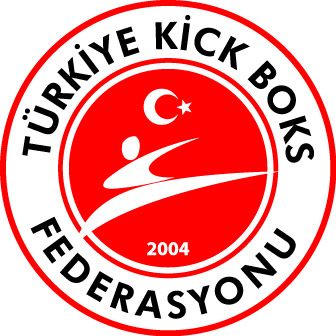 